中国水力发电工程学会关于召开中国水力发电工程学会第六届地质及勘探专业委员会第二次学术交流会的通知（第一号）各会员单位：学会拟于2018年9月在西安召开地质及勘探专业委员会“水电工程水库区库岸边坡稳定性、深埋长隧洞工程地质问题研究”学术研讨会，届时将结合近年来高坝大库等水电工程的勘察设计、工程建设及运行情况，针对水库区库岸稳定性前期勘察与蓄水运行后稳定性复核评价、监测技术应用和深埋长隧洞高地应力、高地温、软岩变形等工程地质问题开展学术交流和研讨，届时请你单位积极组织论文的撰写工作，并派代表参加学会活动。本次会议由地质及勘探专业委员会主办，中国电建集团西北勘测设计研究院有限公司承办。请将论文于2018年8月前寄往学会，电子版发至联系人邮箱。论文寄至：北京西城区北小街2号水电水利规划设计总院联系人：  张东升，郭德存联系电话：13910628327，邮    箱：1350178397@qq.com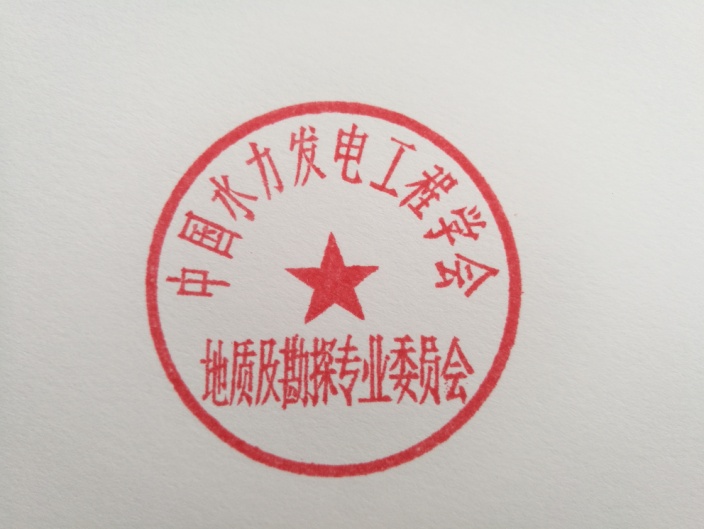 中国水力发电工程学会地质及勘探专业委员会2018年5月